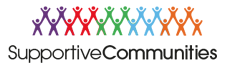 Trust Befriending Volunteer Digital ChampionRole DescriptionROLE TITLEVolunteer Digital Champion RESPONSIBLE TOBefriending Development Co-ordinatorSALARY / GRADEUnpaid / VoluntaryHOURSDepending on availabilityLOCATIONHome-based and across Inverclyde (or online where necessary).Volunteer RoleWe are looking for an enthusiastic, confident volunteer to support people Inverclyde to develop basic digital skills, including our socially isolated Befriending clients, so that they can make the most of digital devices and the internet. You will not be required to deliver any befriending services.The champion role is very flexible, easy to work around busy lifestyles, and involves 5 hours of work per month, ideally for a minimum of 6 months. The role may involve going into people’s homes (following government guidelines) or supporting people over the phone. Training will be provided.As a volunteer you will:Meet and work with new people (online/via telephone where necessary)Support people’s basic digital skills development Have access to on-going support and training opportunitiesReceive out of pocket expensesBe part of a growing network of volunteers making a real difference The opportunity to access other volunteering opportunities Have fun!Trust Befriending is a service for socially isolated individuals in Inverclyde aged 18+. Clients with community care needs are all referred by a care manager and matched with trained volunteer befrienders to deliver social support. You will support clients to build basic digital skills so that they can meet befrienders online and have access to the internet to explore a range of other interests.As well as supporting digital skills development for our clients, Digital Champion volunteers achieve positive outcomes in relation to increased employability, increased social capital, greater awareness of the community and improved understanding of IT literacy support.This project is funded by lnverclyde Health & Social Care Partnership (HSCP), National Lottery Improving Lives Fund, and managed by Inverclyde Community Development Trust.KEY TASKSSupport members of the community to develop basic digital skills (from turning on a device and charging it, to using zoom and accessing emails)Delivering support either in person or via the phone, as appropriate/safeParticipating in relevant training and meetings (including online) Representing the Befriending team across the community We aim for the role to last for about 6 months but this can be shortened based on personal circumstances. We try to be as flexible as possible.PERSON SPECIFICATIONESSENTIAL KNOWLEDGE / SKILLS / EXPERIENCENo formal qualifications required.  Digital competence and confidence to support others with digital skills developmentEnthusiasm and common sense and a willingness and confidence to meet new people.An understanding of digital inclusion/exclusion is desirable but not necessary An ability to work independently but also stay within the role’s boundaries Your own transport where necessary and use of own mobile telephone whilst out.CONTACTBefriending Development Co-ordinator: karen.wilkie@the-trust.org.uk or 01475 553369.